A TEMPLATE AND INSTRUCTIONS FOR RESEARCH ARTICLE FOR IFSC2017NOREEN AYOBa, CHONG FEI SZEb & MOHD ANUAR ARSYAD (FULL NAMES)c  
a,cPERMATApintar College
PERMATApintarTM National Gifted Centre, Universiti Kebangsaan Malaysia, 43600 UKM Bangi, Selangor, Malaysianoreen@gmail.com, anuar@yahoo.combInstitute of Systems BiologyUniversiti Kebangsaan Malaysia, 43600 UKM Bangi, Malaysia
fei@ukm.edu.my ABSTRACT Abstract must be prepared in English using Microsoft Word. The abstract must be single-spaced, using 10-pt Times New Roman on A4 layout. It should not exceed 300 words. It should briefly summarize the essence of the paper and address the following areas without using specific subsection titles. Objective: Briefly state the problem or issue addressed, in language accessible to a general scientific audience. Technology or Method: Briefly summarize the technological innovation or method used to address the problem. Results: Provide a brief summary of the results and findings. Conclusions: Give brief concluding remarks on your outcomes. The font sizes should be 12-pt and bold for the title, 10-pt for authors’ names, 9-pt for affiliations and e-addresses, and 9-pt for keywords. Keywords: keyword1; keyword2; keyword3 (please give 3-5 keywords)1.0  IntroductionFor your paper to be published in the conference proceedings, you must use this document as both an instruction set and as a template into which you can type your own text.  If your paper does not conform to the required format, you will be asked to fix it. Cite papers using numbering style like this [1] or author-date style like this Metey and Veiko (1998).It is expected that authors will submit carefully written and proofread material. Spelling and grammatical errors, as well as language usage problems, will reduce the chances the paper to be published. Paper should be comprised of no more than 10 (ten) pages.  Note that the organization of the body of the paper is at the authors’ discretion; the only required sections are Introduction, Methods or Procedures, Results, Conclusion, and References. If you cite the paper at the end of a sentence, please write [3] or (Zhang, Zhu, Sin and Mok, 1999). Acknowledgements and Appendices are encouraged but optional. Technical terms should be explained. Acronyms should be written out at their first appearance.2.0 Procedure for Paper Submission	PERMATApintar manages the peer review and production processes for publication. All submissions to the proceedings must be completed electronically via email. 	These guidelines include complete descriptions of the fonts, spacing, and related information for producing your proceedings manuscripts. Please follow them. See the sample paper on the website.3.0 Paper StyleAll paragraphs must be indented.  All paragraphs must be justified. 3.1 Text Font for Main TextRequired font for main text is Times New Roman, 12-pt and single-spaced.  3.2 Title and Authors DetailsAll title and author details must be in single-column format and must be centered. Every word in a title must be capitalized, font 12-pt Times New Roman and bold.Author details must not show any professional title (e.g. Managing Director), any academic title (e.g. Dr.) or any membership of any professional organization (e.g. Senior Member IEEE). Font for authors’ names is 10-pt and Times New Roman. Font for affiliation and e-addresses is 9-pt and Times New Roman.3.3 Figures and TablesFigures and tables must be centered in the column. The figures should be numbered and captioned. Graphics can be in full color but will be printed in black and white. All figures/tables should be integrated in the text. Please ensure that the manuscript has been “spell-checked” and “grammar-checked”. Graphics must not use stipple fill patterns because they may not be reproduced properly.  Please use only SOLID FILL colors which contrast well both on screen and on a black-and-white hardcopy, as shown in Fig. 1 and Fig. 2.Please check all figures in your paper both on screen and on a black-and-white hardcopy.  When you check your paper on a black-and-white hardcopy, please ensure that:•	The colors used in each figure contrast well,•	The image used in each figure is clear,•	All text labels in each figure are legible.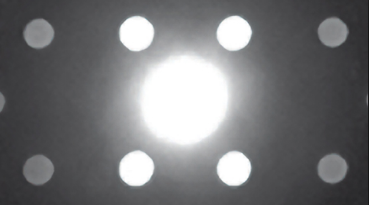 Figure 1. Example of a figure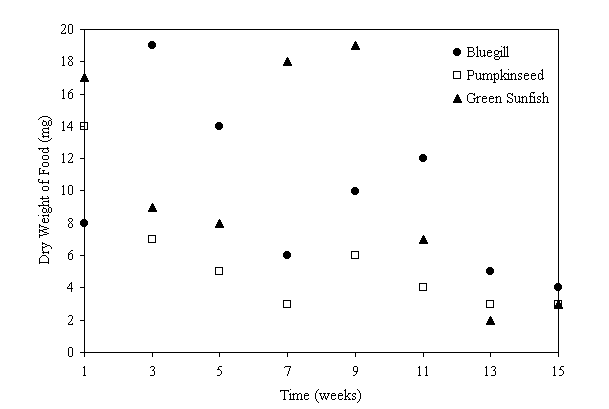 Figure 2. Weekly changes of dry weight of food eaten by sunfish speciesFigures must be numbered using Arabic numerals (e.g. 1, 2, 3, 4, etc.).  Please make sure that all figures are uniquely and consecutively numbered starting from 1 in increasing order. Figure captions must be in 11pt regular and must be justified.  Figure captions must be placed below their associated figures, as shown in Fig. 1 and Fig. 2.	Tables must be numbered using uppercase Arabic numerals (e.g. 1,2,3,4, etc.).  Please make sure that all tables are uniquely and consecutively numbered starting from 1 in increasing order. Table captions must be in 11pt regular.  They must be centered, and captions with table numbers must be placed above their associated tables, as shown in Table 1.Table 1: Required font sizes for papers3.4 Page Numbers, Headers and FootersPage numbers, headers and footers must not be used.3.5 EquationsEquations should be centered in the column and numbered sequentially. Place the equation number to the right of the equation within a parenthesis, with right justification within its column. An example would be                                                               (1)Make sure that all parts of your equations are legible and are not too small to read. When referring to an equation, use the number within parenthesis. For example, you would usually refer to the second equation as “(2)” rather than “equation (2)”.3.6 ReferencesThe heading of the References section must not be numbered.  All reference items must be in 11pt font and can either use Numbering Style or Author-Date Style format. Please use regular and italic styles to distinguish different fields as shown in the References section. Number the reference items consecutively in square brackets (e.g. [1] or Metey and Veiko, 1998). When referring to a reference item, please simply use the reference number, as in [2]. Do not use “Ref. [3]” or “Reference [3]” except at the beginning of a sentence, e.g.  “Reference [3] shows”.  Multiple references are each numbered with combine brackets (e.g. [4-6].)Examples of reference items of different categories shown in the References section include:•	example of a book in [1] or Metey and Veiko (1998)•	example of a book in a series in [2] or Breckling (1989)•	example of a journal article in [3] or Zhang, Zhu, Sin and Mok (1999). If you cite the same article for more than once, please write Zhang, et. al. (1999).•	example of a conference paper in [4]•	example of a patent in [5]•	example of a website in [6]•	example of a web page in [7]•	example of a databook as a manual in [8]•	example of a datasheet in [9]•	example of a master’s thesis in [10]•	example of a technical report in [11]•	example of a standard in [12]4. 0 ConclusionFor ease of formatting, please use the styles listed in Table 1.  The styles are defined in this template file and are shown in the order in which they would be used when writing a paper. If your WORD document contains equations, you must not save your WORD document from “.docx” to “.doc” because when doing so, WORD will convert all equations to images of unacceptably low resolution.AcknowledgementThese should be brief and placed at the end of the text before the references.ReferencesS. M. Metev and V. P. Veiko, Laser Assisted Microtechnology, 2nd ed., R. M. Osgood, Jr., Ed.  Berlin, Germany: Springer-Verlag, 1998.J. Breckling, Ed., The Analysis of Directional Time Series: Applications to Wind Speed and Direction, ser. Lecture Notes in Statistics.  Berlin, Germany: Springer, 1989, vol. 61.S. Zhang, C. Zhu, J. K. O. Sin, and P. K. T. Mok, “A novel ultrathin elevated channel low-temperature poly-Si TFT,” IEEE Electron Device Lett., vol. 20, pp. 569–571, Nov. 1999.M. Wegmuller, J. P. von der Weid, P. Oberson, and N. Gisin, “High resolution fiber distributed measurements with coherent OFDR,” in Proc. ECOC’00, 2000, paper 11.3.4, p. 109.R. E. Sorace, V. S. Reinhardt, and S. A. Vaughn, “High-speed digital-to-RF converter,” U.S. Patent 5 668 842, Sep. 16, 1997.(2007) The IEEE website. [Online]. Available: http://www.ieee.org/M. Shell. (2007) IEEEtran webpage on CTAN. [Online]. Available: http://www.ctan.org/tex-archive/macros/latex/
contrib/IEEEtran/FLEXChip Signal Processor (MC68175/D), Motorola, 1996.“PDCA12-70 data sheet,” Opto Speed SA, Mezzovico, Switzerland.A. Karnik, “Performance of TCP congestion control with rate feedback: TCP/ABR and rate adaptive TCP/IP,” M. Eng. thesis, Indian Institute of Science, Bangalore, India, Jan. 1999.J. Padhye, V. Firoiu, and D. Towsley, “A stochastic model of TCP Reno congestion avoidance and control,” Univ. of Massachusetts, Amherst, MA, CMPSCI Tech. Rep. 99-02, 1999.Wireless LAN Medium Access Control (MAC) and Physical Layer (PHY) Specification, IEEE Std. 802.11, 1997.OR S. M. Metev and V. P. Veiko, Laser Assisted Microtechnology, 2nd ed., R. M. Osgood, Jr., Ed.  Berlin, Germany: Springer-Verlag, 1998.J. Breckling, Ed., The Analysis of Directional Time Series: Applications to Wind Speed and Direction, ser. Lecture Notes in Statistics.  Berlin, Germany: Springer, 1989, vol. 61.S. Zhang, C. Zhu, J. K. O. Sin, and P. K. T. Mok, “A novel ultrathin elevated channel low-temperature poly-Si TFT,” IEEE Electron Device Lett., vol. 20, pp. 569–571, Nov. 1999.M. Wegmuller, J. P. von der Weid, P. Oberson, and N. Gisin, “High resolution fiber distributed measurements with coherent OFDR,” in Proc. ECOC’00, 2000, paper 11.3.4, p. 109.R. E. Sorace, V. S. Reinhardt, and S. A. Vaughn, “High-speed digital-to-RF converter,” U.S. Patent 5 668 842, Sep. 16, 1997.(2007) The IEEE website. [Online]. Available: http://www.ieee.org/M. Shell. (2007) IEEEtran webpage on CTAN. [Online]. Available: http://www.ctan.org/tex-archive/macros/latex/
contrib/IEEEtran/FLEXChip Signal Processor (MC68175/D), Motorola, 1996.“PDCA12-70 data sheet,” Opto Speed SA, Mezzovico, Switzerland.A. Karnik, “Performance of TCP congestion control with rate feedback: TCP/ABR and rate adaptive TCP/IP,” M. Eng. thesis, Indian Institute of Science, Bangalore, India, Jan. 1999.J. Padhye, V. Firoiu, and D. Towsley, “A stochastic model of TCP Reno congestion avoidance and control,” Univ. of Massachusetts, Amherst, MA, CMPSCI Tech. Rep. 99-02, 1999.Wireless LAN Medium Access Control (MAC) and Physical Layer (PHY) Specification, IEEE Std. 802.11, 1997.Font SizeAppearance (in Times New Roman or Times)Appearance (in Times New Roman or Times)Appearance (in Times New Roman or Times)Font Sizeregularbolditalic11table caption,figure caption,reference itemreference item (partial)11cell in a table12level-1,level-2 and level-3 heading,paragraph,equationLevel-1 heading level-2 heading, level-3 headingindex terms heading (also in bold)10author name, abstract heading9author affiliation,email address, the word “Keywords”Keywords list12Main text